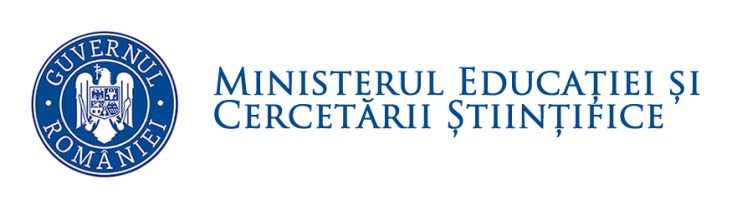 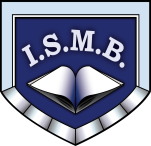 PRECIZĂRIRef: Organizarea concursului pentru ocuparea funcţiei de inspector şcolar general1. Conform prevederilor art.4 alin.(1), litera k), din Metodologia de organizare şi desfăşurare a concursului pentru ocuparea funcţiilor de inspector şcolar general, inspector şcolar general adjunct din inspectoratele şcolare şi de director al casei corpului didactic, aprobată prin OMECTS nr. 5557/7 octombrie 2011, cu modificările şi completările ulterioare dosarul de înscriere trebuie să conţină: “adeverinţă care cuprinde calificativele pentru ultimii 5 ani, în original”.Întrucât anul şcolar 2014-2015 se finalizează la 31 august şi concursul pentru ocuparea posturilor vacante de inspector şcolar general se organizează în perioada iulie-august, sintagma “ultimii 5 ani” nu include anul şcolar 2014-2015 pentru care la acest moment nu s-ar putea acorda decât un calificativ partial.2. Certificatul medical prevăzut la art.4, alin.(1), litera  m) din metodologie are valabilitate 1 an calendaristic de la data emiterii lui.